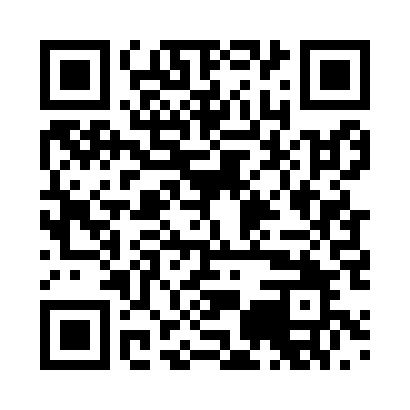 Prayer times for Treisbach, GermanyWed 1 May 2024 - Fri 31 May 2024High Latitude Method: Angle Based RulePrayer Calculation Method: Muslim World LeagueAsar Calculation Method: ShafiPrayer times provided by https://www.salahtimes.comDateDayFajrSunriseDhuhrAsrMaghribIsha1Wed3:335:581:225:258:4711:032Thu3:295:571:225:268:4911:063Fri3:265:551:225:268:5111:094Sat3:225:531:225:278:5211:125Sun3:195:511:225:278:5411:156Mon3:155:491:225:288:5511:187Tue3:125:481:225:298:5711:218Wed3:085:461:225:298:5811:249Thu3:075:451:225:309:0011:2710Fri3:065:431:225:309:0211:2911Sat3:065:411:225:319:0311:3012Sun3:055:401:225:329:0511:3113Mon3:055:381:225:329:0611:3114Tue3:045:371:225:339:0811:3215Wed3:035:351:225:339:0911:3216Thu3:035:341:225:349:1011:3317Fri3:025:331:225:349:1211:3418Sat3:025:311:225:359:1311:3419Sun3:015:301:225:369:1511:3520Mon3:015:291:225:369:1611:3621Tue3:005:271:225:379:1711:3622Wed3:005:261:225:379:1911:3723Thu3:005:251:225:389:2011:3724Fri2:595:241:225:389:2111:3825Sat2:595:231:225:399:2311:3926Sun2:585:221:235:399:2411:3927Mon2:585:211:235:409:2511:4028Tue2:585:201:235:409:2611:4029Wed2:575:191:235:419:2711:4130Thu2:575:181:235:419:2811:4231Fri2:575:171:235:429:3011:42